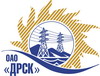 Открытое акционерное общество«Дальневосточная распределительная сетевая  компания»ПРОТОКОЛпроцедуры вскрытия конвертов с заявками участников ПРЕДМЕТ ЗАКУПКИ: право заключения Договора на выполнение работ «Замена дверей на ПС 35-110 кВ, ЗТП 6-10 кВ» для нужд филиала «Приморские электрические сети» (закупка 1608 раздела 1.1.  ГКПЗ 2013 г.).Плановая стоимость: 2 914 000,0 руб. без НДС. Приказ о проведении закупки от 24.07.2013 № 327.ПРИСУТСТВОВАЛИ: постоянно действующая Закупочная комиссия 2-го уровня ВОПРОСЫ ЗАСЕДАНИЯ КОНКУРСНОЙ КОМИССИИ:В адрес Организатора закупки поступило 2 (две) заявки на участие в закупке.Представители Участников закупки, не пожелали присутствовать на  процедуре вскрытия конвертов с заявками.Дата и время начала процедуры вскрытия конвертов с заявками на участие в закупке: 11:00 часов местного времени 06.08.2013 г Место проведения процедуры вскрытия конвертов с заявками на участие в закупке: 675000, г. Благовещенск, ул. Шевченко 28, каб.235.В конвертах обнаружены заявки следующих Участников закупки:РЕШИЛИ:Утвердить протокол вскрытия конвертов с заявками участниковИ.о. ответственного секретаря Закупочной комиссии 2 уровня                        Т.В.ЧелышеваТехнический секретарь Закупочной комиссии 2 уровня                                    О.В.Чувашова            № 428/УР-Вг. Благовещенск06 августа 2013 г.№п/пНаименование Участника закупки и его адрес Предмет и общая цена заявки на участие в закупке1ИП Лобов В.Н. 692443, Приморский край, г. Дальнегорск, ул. Сухановская 15-62 914 000,0 руб. без НДС (НДС не предусмотрен)2ООО «Фараон» 692443, Приморский край, г. Дальнегорск, ул. Менделеева 3дВ заявке участника подана только  оферта, остальные документы отсутствуют, что является достаточным для отклонения заявки от рассмотрения (пункт 2.8.2.4  подпункт а) Закупочной документации).2ООО «ТехЦентр» 690011, г. Влладивосток, ул. 3-я Строительная, 162 789 257,2  руб. без НДС (НДС не предусмотрен)